Kategorie B 	 PlusEnergieBauten 	 PlusEnergieBau®-Diplom 2016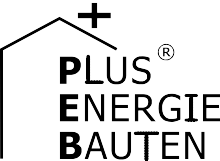 Das Einfamilienhaus Thommen in Heiligenschwendi/BE auf 1’000 m ü.M. wurde 1981 erbaut und 2015 umfassend saniert. Vor der Sanierung konsumierte das Gebäude 70’900 kWh/a. Dank Wärmedämmung, LED-Beleuchtung und energieeffizienten Haushaltgeräten reduzierte sich der Energiebedarf um 85% auf 10’900 kWh/a. Auf dem südorientierten Dach befinden sich ganzflä- chig integrierte, monokristalline Solarschindeln, welche jährlich rund 18’400 kWh Strom produ- zieren. Sie verhelfen dem EFH zum PlusEnergieBau (PEB). Das PEB-EFH Thommen erreicht eine Eigenenergieversorgung von 169% und ist ein Beispiel für eine optisch ansprechende Altbausa- nierung mit einer wesentlichen Komfortverbesserung.169%-PEB-EFH Thommen, 3625 Heiligenschwendi/BEDas PEB-EFH der Familie Thommen liegt auf 1’000 m ü. M. und bietet eine ideale Seesicht. Die Familie verwandelte das EFH in Heiligenschwendi von einer Energie- schleuder mit Ölheizung in einen attraktiven PlusEnergieBau. Vor der Sanierung ver- brauchte das EFH 70’900 kWh/a. Die neue Wärmedämmung, der hohe Anteil effizienter LED-Beleuchtung und eine solarbetriebene Wärmepumpe reduzierten den Energiebe- darf um 85% auf 10’900 kWh/a.Mit der Installation der 120 m2 ästhetisch ansprechenden Solarschindeln optimierte die Familie Thommen ihr EFH optisch und energetisch. Die vollflächige, monokristalli- ne Anlage mit Südausrichtung erzeugt jähr- lich 18’400 kWh. Damit erreicht das EFH Thommen eine Eigenenergieversorgung von 169% und reduziert jährlich 25.4 t CO2-Emissionen.Diese ästhetisch gelungene Energiesa- nierung mit Solaire-Suisse-PV-Schindeln zeigt, wie bestehende Wohnbauten energe- tisch saniert und das Ortsbild optisch aufge- wertet werden kann.Die dezente Sanierung beeinträchtigt das von EFH geprägte Quartier nicht, son- dern fügt sich perfekt ein. Dafür erhält das EFH Thommen das PlusEnergieBau-Diplom 2016.Technische DatenKellerdecke:    16 cm	U-Wert:	0.25 W/m2K Fenster:	dreifach    U-Wert:	0.7 W/m2KEnergiebedarf vor der Sanierung [100%]Eigenenergieversorgung:		18’407 Energiebilanz (Endenergie)	%		kWh/aEigenenergieversorgung:	169	18’407Gesamtenergiebedarf:	100	10’912Solarstromüberschuss:	69	7’495Bestätigt von BKW am 08.06.2016 Eveline Schnidrig, Tel. 031 321 33 28Beteiligte PersonenBauherrschaft und Standort des Gebäudes:Felix und Carina ThommenMittlere Haltenstrasse 13, 3625 Heiligenschwendifelix@thommen.net, Tel. 033 243 22 27PV-Anlage:Solaire Suisse SA, Bernstr. 54, 3072 Ostermundigen Tel. 031 300 44 55, contact@solairesuisse.chEnergieberatung:energiePur GmbH, GEAK Experte Martin Schaller Lauenenweg 22, 3600 ThunTel. 033 222 33 34, schaller@energiepur.ch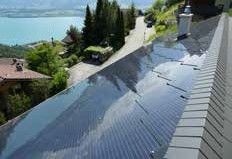 1	2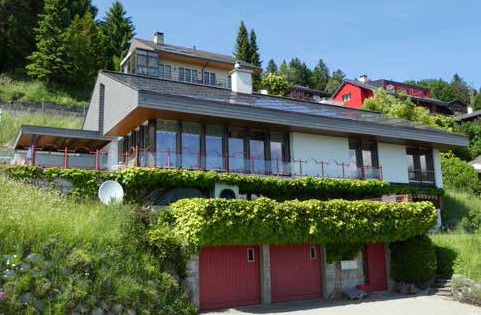 Südansicht des EFH Thommen, welches eine Eigenenergieversorgung von 169% erreicht.Das Solarschindeldach des PEB-EFH. Die vollflächige, südseitig integrierte 17.5-kWp- Dachanlage liefert 18’400 kWh/a.Schweizer Solarpreis 2016    |    Prix Solaire Suisse 2016   |    1WärmedämmungWand:	16 cmU-Wert:0.19 W/m2KDach/Estrich: 20 cmU-Wert:0.19 W/m2KEBF: 285 m2kWh/m2a%kWh/aWärmebedarf:223.09063’554Elektrizität:25.9107’395GesamtEB:248.910070’949Energiebedarf nachEBF: 285 m2Wärmebedarf:der SanierukWh/m2a22.8ng [15%]%	kWh/a60	6’500ng [15%]%	kWh/a60	6’500Elektrizität:15.5404’412GesamtEB:38.310010’912EnergieversorgungEigen-EV:   m2     kWpkWh/m2a%kWh/aPV-Dach:  120  17.5153.416918’407